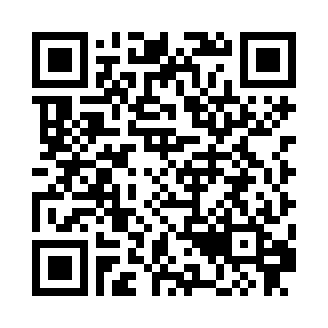 Dear Resident/Business owner,Cowley low traffic neighbourhoods ANPR proposal: have your sayThe decision for the Cowley low traffic neighbourhoods (LTNs) to remain in place was made by Oxfordshire County Council’s cabinet in July 2022, alongside a commitment to undertake further works to refine the scheme, including consulting on any proposals for further changes. This included the potential to replace some hard closures (bollards) with automatic number plate recognition (ANPR) cameras. These are triggered by vehicles passing through restricted areas and record only the licence plate details of those vehicles.As a part of these proposals, we are now looking to install ANPR cameras at the following closing points in the Cowley LTN areas (Church Cowley, Temple Cowley and Florence Park) to prevent through traffic on residential streets and make walking, wheeling and cycling safer. These points will be:Littlemore Road in Church CowleyLittlehay Road in Florence Park Crescent Road in Temple CowleyAs a statutory requirement of the traffic regulation order which would give Oxfordshire County Council permission to install ANPR cameras at the points listed above, we are asking for your feedback on the ANPR cameras proposal. Please note that this is a formal process concerned only with the ANPR cameras proposal and has no influence on the presence or location of the actual LTNs.The two current bus gate ANPR camera points (Bartholomew Road and Cornwallis Road) will remain as they are now.You will be able to share your views on this proposal from 6 March by visiting the council’s Let’s talk Oxfordshire engagement platform using the QR code at the top of this letter or by visiting: letstalk.oxfordshire.gov.uk/cowleyltn_cameraenforcement2023.The consultation will be open until 5pm on 17 April 2023, and anyone can provide feedback. You can also request a paper copy by emailing the address below or writing to ‘Freepost OXFORDSHIRE COUNTY COUNCIL’ marking the envelope: Cowley LTNs – ANPR survey in the top left-hand corner of the envelope, before 17 April 2023.A formal decision on the proposal to install ANPR cameras at these locations will be made by the cabinet member for highways management at a meeting in summer 2023. Officers will make recommendations based on a range of factors, including feedback received and monitoring data. More information on Cowley LTNs is also available on: oxfordshire.gov.uk/cowleyltns.Yours faithfully,Cowley LTNs teamEmail: activetraveloxfordcity@oxfordshire.gov.uk Website: oxfordshire.gov.uk/cowleyltns 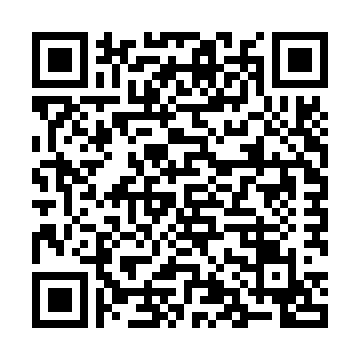 If you would like to find out more about active travel in Oxfordshire please visit: oxfordshire.gov.uk/activetravelTo find out more about road safety, including safer cycling, walking, wheeling (wheelchairs and mobility scooters), biking and driving, plus cycle training opportunities visit: 365alive.co.uk/cms/content/road-safety 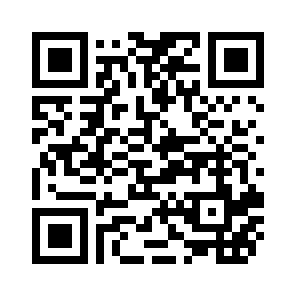 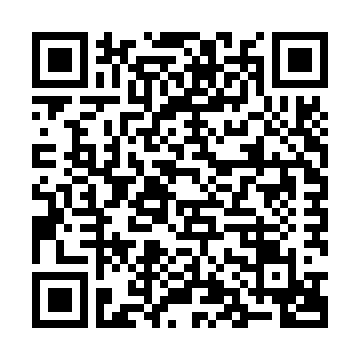 Get the latest roads and transport news by signing up to receive our travel bulletin: residents/roads-and-transport/roadworks/roads-and-transport-news 